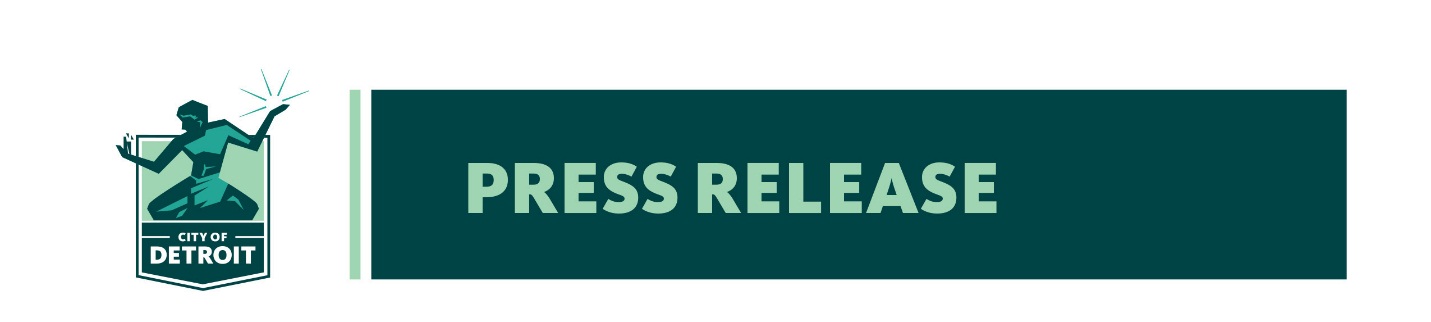 RELEASE DATE: September 29, 2021MEDIA CONTACT: Chris Kopicko, Detroit Homeland Security & Emergency Management(313) 418-9534City of Detroit to host Public Meetings Oct. 4 and 5 Seeking Community Input on the City’s Hazard Preparedness NeedsThe Detroit Office of Homeland Security & Emergency Management will host two Public Meetings seeking residents’ input on the greatest hazard preparedness needs in Detroit.  Resident input is vital to updating the City of Detroit Hazard Mitigation Plan.  The public is invited to attend one of the following meetings:MONDAY, OCTOBER 4, 20216:00 PM - 7:30 PMStoudamire Wellness Hub4401 Conner St.Detroit, MI 48215TUESDAY, OCTOBER 5, 20216:00 PM - 7:30 PMPatton Community Center2301 Woodmere St.Detroit, MI 48209The Hazard Mitigation Plan is updated every five years.  Public input is a critical component of the process to review and update the plan as we work together to reduce or prevent loss of life and property in the event of a disaster.   An updated Hazard Mitigation Plan is also required in order to receive potential funding from the federal Hazard Mitigation Grant Program.  These grants can be used to help pay for the hazard mitigation efforts identified in the plan.  